Технологическая карта урокаПлан - конспект урокаПриложение № 1Лист самоконтроляКритерии оценок: 27-32б-«5»; 20-26б- «4»; 16-19б – «3»; меньше 16 б- «2»Приложение № 2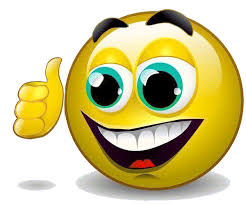 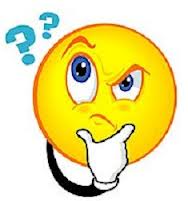 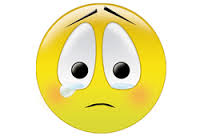 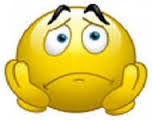       Всё отлично!                           Было трудно,                        Старался,                                Было  скучно…                                                     но я разобрался.                    но многое не понятно.Приложение 3Самостоятельная работа «Геометрические фигуры»Вариант 1Выполните действия:    .На отрезке АВ отмечены точки  С и D. Запишите все отрезки с концами в точках А, В, С и D.Измерьте стороны пятиугольника, изображенного на рисунке. Запишите результаты измерений.Самостоятельная работа «Геометрические фигуры»Вариант 2Выполните действия:    .На отрезке АВ отмечены точки  С и D. Запишите все отрезки с концами в точках А, В, С и D.Измерьте стороны пятиугольника, изображенного на рисунке. Запишите результаты измерений.Ф.И.О. учителяХадыкина Наталья БорисовнаДолжность, категорияУчитель математики Место работыГосударственное общеобразовательное учреждение с.Колывань муниципального района Красноармейский Самарской областиПредметМатематикаКласс5 Тема урока, место в изучаемой теме, разделе«Плоскость, прямая, луч» (Урок из раздела «Натуральные числа», 10 урок из раздела)Тип урокаУрок изучения нового материалаЦели урокапредметные – познакомить учащихся с геометрическими фигурами: плоскость, прямая, луч; научить распознавать на рисунках эти фигуры, а в окружающем мире – объекты, для которых плоскость, прямая, луч являются моделями.личностные – проявлять интерес к изучению темы и желание применять приобретенные знания и уменияметапредметные: формировать умение видеть математическую задачу в контексте проблемной ситуации, в окружающей жизни.Задачи урокаобразовательные: продолжить работу по формированию у учащихся пространственного воображения; научить различать простые геометрические фигурыразвивающие: создать условия для развития учебно-познавательной деятельности; вести работу по развитию математической речи, логического мышления, умения анализировать, делать выводы;воспитательные: содействовать формированию положительного отношения к урокам, понимания необходимости знаний; показать практическую значимость математики при решении задач из повседневной жизни; воспитывать культуру поведения учащихся во время работы.Планируемые результатыУчащийся научится распознавать на чертежах геометрические фигуры: плоскость, прямая, лучОсновные понятияПлоскость, прямая, свойство прямой, лучФормы организации образовательного пространства на урокеФронтальная и индивидуальная работы; работа с учебником.Средства обученияУчебник, письменные принадлежности, презентация, компьютер, интерактивная доска, листы самоконтроля; ресурсы сети Интернет: http://school-collection.edu.ru; http://www.mathvaz.ruМетодическое пособие по математике 5 класс/Е.В.Буцко, А.Г.Мерзляк, В.Б.Полонский, М.С.Якир/ ФГОС /Алгоритм успеха/Используемые технологииЗдоровьесберегающая, информационно-коммуникационная, технология сотрудничестваБазовый учебникУчебник 5 класс /А.Г. Мерзляк, В.Б. Полонский, М.С.Якир /М.: Вентана-Граф, 2012  Этап урока, продолжительностьДеятельность учителяДеятельность учащихсяМетоды, приёмы, средства обученияФормируемые УУД1. Организационный,            1 минПриветствует  учащихся,  оценивает их готовность   к учебной деятельности, мобилизирует  внимание. Создать  благоприятный психологический настрой на работу.Приветствие, проверка подготовленности к учебному занятию, организация внимания детей. «Ребята, проверьте пожалуйста, все ли у вас готово к уроку?» Выполняют необходимые действия, демонстрируют готовность для работы.СловесныйРегулятивные: прогнозирование своей деятельности;Коммуникативные: планирование учебного сотрудничества с учителем и одноклассникамиЛичностные: умение выделять нравственный аспект поведения; самоопределение 2. Мотивация учебной деятельности, 1 мин- Предлагает послушать строки из стихотворения   С. Маршака.         Пусть каждый день и каждый час
Вам новое добудет.
Пусть добрым будет ум у вас
и сердце добрым будет.- Как вы понимаете  эти строки?- Ребята, я желаю вам успешной работы на уроке и думаю, что мы все с вами справимся с заданиямиСлушают, объясняют смысл прочитанного четверостишия; смотрят на доску, определяют смысл предстоящего поиска, излагают свои мысли.Метод стимулирования положительной самооценки Познавательные: умение извлекать информацию, обобщать, делать выводы.Коммуникативные: умение   слушать, анализировать, излагать свои мысли в устной форме и понимать речь других;Личностные: умение проявлять познавательную инициативу3.      Актуализациязнаний,7 мин- Предлагает решить устно примеры поочередно и вписать  правильность ответов в листы самоконтроля в дневнике достижений- Предлагает решить задачу:http://school-collection.edu.ru/catalog/rubr/608887c4-68f4-410f-bbd4-618ad7929e22/113925/?interface=pupil&class=47&subject=16- ставит проблему-Актуализируют необходимые установки;-выполняют задания и вписывают результаты в листы  самоконтроля;-проводят подсчёт баллов за устную работу- анализируют, отвечают на вопросы учителя, предлагают способы решения проблемыФронтальный опрос с элементами тестирования с применением листа самоконтроля   (приложение № 1)(слайды  №2-5) из презентации «Устный счет.  Арифметические действия»Частично поисковая, исследовательская деятельность; Познавательные: поиск и выделение необходимой информации; строит свои высказывания, формулирует вывод на основе анализаРегулятивные: выделение и осознание того, что уже пройдено, фиксация индивидуального затруднения, пути решения проблемы;  удерживать цель деятельности до получения ее результата; планировать решение учебной задачи;  корректировать деятельность: вносить изменения в процесс с учетом возникших трудностей и ошибок, намечать способы их устранения;Коммуникативные:  умение выражать свои мысли, аргументация;  формирование умений совместно с другими детьми оценивать способы решения и делать выводы; находить решение задачи и оценивать полученные результаты. Личностные:  применять правила делового сотрудничества: сравнивать разные точки зрения; считаться с мнением другого человека; проявлять терпение и доброжелательность в споре, дискуссии, доверие к собеседнику.4. Изучение нового материала, 10 мин-   Как вы думаете, какую тему мы сегодня с вами будем изучать?- Организует высказывания, предположения учащихся в отношении того, что и как исследовать; -подводит к тому, что плоскость бесконечна- Предлагает начертить прямую через одну точку, две точки, три точки, 4 точки и сделать вывод-вызывает к интерактивной доске учеников, чтобы продемонстрировать получившееся изображение- дает понятие луча;отрабатывается взаимное расположение изучаемыхфигур: пересекаются (не пересекаются) две прямые, прямая и луч, луч и отрезок, отрезоки прямая; точка принадлежит (не принадлежит) прямой, лучу, отрезку.- находят в окружающих предметах плоскость-свободно обмениваются мнениями,  делают выводы - в тетрадях чертят прямую, проходящую через две точки, 3 точки, 4 точки делают самостоятельные выводы- Смотрят, выполняют задания , оценивают, делают выводы Частично поисковая, исследовательская деятельность; Презентация  «Дм 3 Плоскость. Прямая. Луч»Познавательные: поиск и выделение необходимой информации; структурирование знаний; анализ объектов;Регулятивные: формирование умений ставить личные цели деятельности, оценивать полученные  результаты; делать выводы; самостоятельное создание способов решения проблем творческого и поискового характера.Личностные: проявление внимания, интереса, желания больше узнатьКоммуникативные:  умение   слушать, анализировать, излагать свои мысли в устной форме согласно речевому этикету и понимать речь других;      5. Физминутка, 2 минДаёт рекомендации по выполнению. Ведёт счёт.Выполняют гимнастику ЗдоровьесберегающиеКоммуникативные: умение работать по заданиюЛичностные: формирование ЗОЖ6. Первичное закрепление изученного материала6 минВыявление пробелов первичного осмысления изученного материала, коррекция выявленных пробелов, обеспечение закрепления в памяти детей знаний и способов действий, которые им необходимы для самостоятельной работы по новому материалу. -организует работу с учебником: предлагает устно ответить на вопросы на стр. 29- решение №85 в тетрадях; к интерактивной доске вызывается 1 ученик- №87, 88, 89 решают всем классом устно- №90,91 – работа в парах- Отвечают на вопросы- Выполняют задания;- учащиеся, которые справились с заданием, записывают своё решение на доске - записывают решение в тетрадь, советуются с соседом по парте- результаты решения записывают в листы самоконтроляФронтальная работа с классомИндивидуальная работаРабота в парахПознавательные: рефлексия способов и условий действия.Анализ и синтез объектов.Коммуникативные: сотрудничество в поиске и сборе информации; умение точно и грамотно выражать свои мысли; выслушивать мнение членов команды, не перебивая; принятие коллективного решения.Регулятивные: 7. Закрепление (обеспечение осознанности формируемых знаний и умений), 5 минСамостоятельная работа (по вариантам) с самопроверкойВыполняют работу;Сверяются с ответами на доске, выставляют баллы в дневнике достижений в листах самоконтроляИндивидуальная самостоятельная работаПознавательные: рефлексия способов и условий действия.Анализ и синтез объектов.Регулятивные:  контроль, коррекция, выделение и осознание того, что уже усвоено и что еще подлежит усвоению, осознание качества и уровня усвоения;саморегуляция.Коммуникативные: умение выражать свои мысли, аргументация;  формирование умений совместно с другими детьми оценивать способы решения и делать выводы; находить решение задачи и оценивать полученные результаты.8. Рефлексия2 мин- Дать качественную оценку работы класса и отдельных обучаемыхКакая была сегодня тема урока?Какую цель ставили?Достигли цели?Расскажите по схеме, чему научились на уроке:я – знаюя – запомниля – смогИ поставьте себе смайлик – один из 4Учащиеся отвечаютФронтальная работа с классомКоммуникативные: умение выражать свои мысли, аргументацияЛичностные: умение оценить свои знания и возможности9. Домашнее задание, 1 минЗавершается урок.Он пошёл ребятам впрок?Постарались все понять?Учились тайны открывать?Ответы полные давали?На уроке не зевали?»Учитель предлагает дозированное домашнее задание §4, вопросы, №86, 89, 106, доп.111Учащиеся записывают в дневники домашнее задание Личностные: формирование самооценки на основе критерия успешности учебной деятельностиВид заданияКоличество правильных ответовШкала  балловСуммарный балл за заданиеТест 1 слайд52 слайд53 слайд84 слайд5Задача № 851Задача №871Задача №881Задача №891Задача №901Задача №911Самостоятельная работаЗадание 11Задание 21Задание 31Суммарный балл за работу